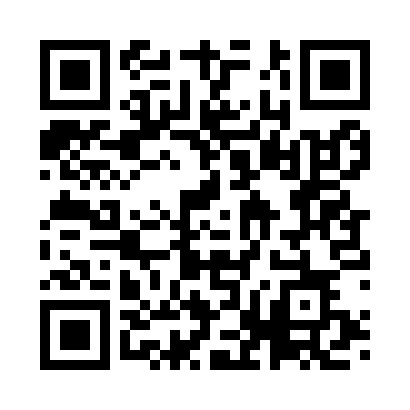 Prayer times for Altidona, ItalyWed 1 May 2024 - Fri 31 May 2024High Latitude Method: Angle Based RulePrayer Calculation Method: Muslim World LeagueAsar Calculation Method: HanafiPrayer times provided by https://www.salahtimes.comDateDayFajrSunriseDhuhrAsrMaghribIsha1Wed4:065:581:026:008:069:512Thu4:045:571:026:018:089:533Fri4:025:551:026:018:099:544Sat4:005:541:026:028:109:565Sun3:585:531:016:038:119:586Mon3:575:511:016:038:129:597Tue3:555:501:016:048:1310:018Wed3:535:491:016:058:1410:039Thu3:515:481:016:058:1510:0510Fri3:495:461:016:068:1710:0611Sat3:475:451:016:078:1810:0812Sun3:455:441:016:078:1910:1013Mon3:445:431:016:088:2010:1114Tue3:425:421:016:098:2110:1315Wed3:405:411:016:098:2210:1516Thu3:385:401:016:108:2310:1717Fri3:375:391:016:108:2410:1818Sat3:355:381:016:118:2510:2019Sun3:335:371:016:128:2610:2120Mon3:325:361:016:128:2710:2321Tue3:305:351:016:138:2810:2522Wed3:295:341:026:138:2910:2623Thu3:275:341:026:148:3010:2824Fri3:265:331:026:148:3110:2925Sat3:245:321:026:158:3210:3126Sun3:235:311:026:168:3310:3227Mon3:215:311:026:168:3410:3428Tue3:205:301:026:178:3510:3529Wed3:195:301:026:178:3510:3730Thu3:185:291:026:188:3610:3831Fri3:165:281:036:188:3710:39